 ИЗВЕЩЕНИЕДепартамент имущественных отношений Ямало-Ненецкого автономного округа (далее – департамент, автономный округ) во исполнение части 3 статьи 15 Федерального закона от 03.07.2016 № 237-ФЗ «О государственной кадастровой оценке» уведомляет, что на основании решений от 07.04.2022 № 2, от 11.04.2022 № 3, от 12.04.2022 № 4, от 12.04.2022 № 5 об удовлетворении заявления и необходимости пересчета кадастровой стоимости в связи с наличием ошибок, допущенных при определении кадастровой стоимостии актов об определении кадастровой стоимости от 22 апреля 2022 года № АОКС-89/2022/000003 испр, от 26 апреля 2022 года № АОКС-89/2022/000006 испр, от 26 апреля 2022 года № АОКС-89/2022/000007 испр, от 26 апреля 2022 года № АОКС-89/2022/000008 испр государственного бюджетного учреждения автономного округа «Государственная кадастровая оценка» департаментом принято решение внести изменения в кадастровую стоимость, утвержденную приказом департамента от 11.11.2021 № 6-О, в отношении 3 570 объектов недвижимости: зданий, сооружений, объектов незавершенного строительства, помещений, машино-мест, расположенных на территории Ямало-Ненецкого автономного округа.Приказ департамента от 18.05.2022 года № 5-О «О внесении изменений в кадастровую стоимость объектов недвижимости: зданий, сооружений, объектов незавершенного строительства, помещений, машино-мест, расположенных на территории Ямало-Ненецкого автономного округа» официально опубликован на:- официальном сайте Правительства автономного округа в информационно-телекоммуникационной сети «Интернет» (www.yanao.ru) в разделе Документы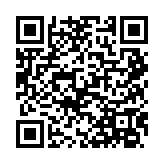 